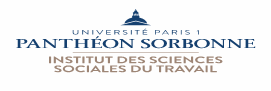 SemaineNbre de joursIntitulé du stage30 janvier au 3 février5 joursPolitique de rétribution/partage de la richesse 13 au 17 mars5 joursTransition écologique et développement durable3 au 7 avril5 joursTransition écologique et développement durable9 au 12 mai3 jours: du 9 au 11 maiActualités juridiques5 au 9 juin3 jours: du 5 au 7 juinEconomie26 au 30 juin5 joursUri Ile de France-Socio/éco du territoire francilien25 au 29 septembre5 joursDroit16 au 20 octobre5 joursSciences de l'éducation13 au 17 novembre5 joursSciences de l'éducation4 au 8 décembre3 jours: 4 au 6 décembreActualités juridiques